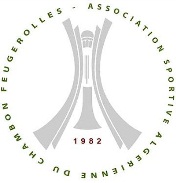 INFORMATION A L’ATTENTION DES PARENTSDans le cadre du nouveau projet sportif du club, nous proposons à nos joueurs des catégories U8 à U13, une journée pédagogique qui aura lieu le vendredi 2 janvier 2015 de 8h30 à 18h à la salle de la Boule Bizarre au Chambon-Feugerolles.Voici le programme :9h à 10h : petit déjeuner équilibré offert par le club.10h à 11h : travail de groupe sur « comment financer mon tournoi à la mer ».11h à 12h : atelier de sensibilisation animé par un professionnel sur le tri sélectif des déchets (U9), les transports en commun (U11), le tabac (U13).12h à 13h : repas commun*.13h à 17h30 : activité ludique au choix avec cinéma bowling, patinoire, etc.18 h : Restitution de la journée aux parents + verre du nouvel an offert par le club. PRÉSENCE OBLIGATOIRE DES PARENTS.Une participation de 4 € par enfant est demandée.*Repas du midi : nous demandons à chaque parent de préparer un plat pour 3/4 personnes selon la catégorie de votre enfant :U8/U9 : une entrée (ex : salade, charcuterie, œufs, taboulé, quiche, ….)U10/U11 : un plat (ex : gratin, lasagne, pizza, quenelle, poisson pané, poulet, etc…)U13 : un dessert (ex : yaourt, crêpes, compote, etc…)Vous retrouverez plus de détails sur la journée sur notre site internet http://asachambon.footeo.com. 	Le Président,	Sedik BOURHALFA--------------------------------------------------------------------------------------------------------------------MERCI DE REMPLIR LE FORMULAIRE ET DE LE RENDRE À L’ENTRAINEUR AVANT LE 17 DECEMBRE 2014 AVEC LA PARTICIPATION DE 4€ :Je soussigné(e) ....................................................................…. Papa / Maman de l’enfant ……………………………………………………………….………………………,Joueur à l’ASA en catégorie : U8/U9   U10/U11  U12/U13 Tél : ………………………….…….	Mail :  .…………………………………………Participera à la journée :	Oui 	Non Si oui, quel plat pensez-vous apporter :………….…………………………………………...Si non, pourquoi : …………………………………………………………………………….INFORMATION A L’ATTENTION DES PARENTSDans le cadre du nouveau projet sportif du club, nous proposons à nos joueurs des catégories U8 à U13, une journée pédagogique qui aura lieu le vendredi 2 janvier 2015 de 8h30 à 18h à la salle de la Boule Bizarre au Chambon-Feugerolles.Voici le programme :9h à 10h : petit déjeuner équilibré offert par le club.10h à 11h : travail de groupe sur « comment financer mon tournoi à la mer ».11h à 12h : atelier de sensibilisation animé par un professionnel sur le tri sélectif des déchets (U9), les transports en commun (U11), le tabac (U13).12h à 13h : repas commun*.13h à 17h30 : activité ludique au choix avec cinéma bowling, patinoire, etc.18 h : Restitution de la journée aux parents + verre du nouvel an offert par le club. PRÉSENCE OBLIGATOIRE DES PARENTS.Une participation de 4 € par enfant est demandée.*Repas du midi : nous demandons à chaque parent de préparer un plat pour 3/4 personnes selon la catégorie de votre enfant :U8/U9 : une entrée (ex : salade, charcuterie, œufs, taboulé, quiche, ….)U10/U11 : un plat (ex : gratin, lasagne, pizza, quenelle, poisson pané, poulet, etc…)U13 : un dessert (ex : yaourt, crêpes, compote, etc…)Vous retrouverez plus de détails sur la journée sur notre site internet http://asachambon.footeo.com. 	Le Président,	Sedik BOURHALFA--------------------------------------------------------------------------------------------------------------------MERCI DE REMPLIR LE FORMULAIRE ET DE LE RENDRE À L’ENTRAINEUR AVANT LE 17 DECEMBRE 2014 AVEC LA PARTICIPATION DE 4€ :Je soussigné(e) ....................................................................…. Papa / Maman de l’enfant ……………………………………………………………….………………………,Joueur à l’ASA en catégorie : U8/U9   U10/U11  U12/U13 Tél : ………………………….…….	Mail :  .…………………………………………Participera à la journée :	Oui 	Non Si oui, quel plat pensez-vous apporter :………….…………………………………………...Si non, pourquoi : …………………………………………………………………………….